 	    [16]Flap Type Emergency Stop Control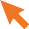 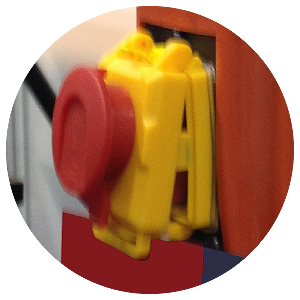 If there is one or more High Risk (H) actions needed, then the risk of injury could be high and immediate action should be taken.Medium Risk (M) actions should be dealt with as soon as possible.   Low Risk (L) actions should be dealt with as soon as practicable.Risk Assessment carried out by: 		Date:	/	/© All Rights ReservedHazardsIs the hazard present?Y/NWhat is the risk?Risk ratingH = HighM = Medium
L = LowControl measuresIs this control in place?Y/NIf no, what actions are required to implement the control?Person responsibleDate action completedContact with moving parts, spindles chucks and work piecesCuts Amputations EntanglementHThe Drive mechanism is guarded.A fixed guard is in place (removable only with the use of a tool)Contact with moving parts, spindles chucks and work piecesCuts Amputations EntanglementHStock bar should not project beyond the headstock. If this is unavoidable, the portion of stock bar projecting beyond the headstock should be guarded to prevent entanglement.The hole that allows a long stock bar to project should be covered by a metal plate secured with suitable screws or bolts when not in useContact with moving parts, spindles chucks and work piecesCuts Amputations EntanglementHA chuck guard is fittedContact with moving parts, spindles chucks and work piecesCuts Amputations EntanglementHA front chip guard provided to prevent direct ejection of coolant and chips (swarf) towards the operator’s positionContact with moving parts, spindles chucks and work piecesCuts Amputations EntanglementHA rear chip guard provided at the rear of the machine to contain coolant and chips and direct them towards the collection areaContact with moving parts, spindles chucks and work piecesCuts Amputations EntanglementHLead /Feed screws are guarded unless safe by position or the drive to these has been mechanically disconnectedContact  by persons other thanthe operator with moving machineryEntanglement, pinching, amputation of body partsHSafe operational areas are marked out clearly around machinesHazardsIs the hazard present?Y/NWhat is the risk?Risk ratingH = HighM = Medium
L = LowControl measuresIs this control in place?Y/NIf no, what actions are required to implement the control?Person responsibleDate action completedContact withlathe duringstart/stop oremergencyCuts /lacerationsAmputationsEntanglementHThe stop control is more prominentthan the start control to facilitateease and speed of access when it isnecessary to turn off the machineContact withlathe duringstart/stop oremergencyCuts /lacerationsAmputationsEntanglementHMachine is fitted with an emergency stop control(usually red domed mushroom type head onyellow housing) in an appropriate location, whichis easily accessible in an emergencyThe emergency stop worksContact withlathe duringstart/stop oremergencyCuts /lacerationsAmputationsEntanglementHThe flap type[16] emergency stop control (flap-stop is a normal start and stop contact, which isequipped with a yellow flap and red mushroom-type push buttons, covering both the start andstop contacts) is not acceptable where there is aneed for an emergency stopHazardsIs the hazard present?Y/NWhat is the risk?Risk ratingH = HighM = Medium
L = LowControl measuresIs this control in place?Y/NIf no, what actions are required to implement the control?Person responsibleDate action completedContact with moving partsInjuries due to contact with moving partsi.e. lacerations, amputations, bruising, fracture, burnsHBefore use a visual check should be carried out to ensure where applicable all guards and covers are fitted, in good order and there are no visible faultsContact with moving partsInjuries due to contact with moving partsi.e. lacerations, amputations, bruising, fracture, burnsHMachine used in compliance with manufacturer’s instructionsContact with moving partsInjuries due to contact with moving partsi.e. lacerations, amputations, bruising, fracture, burnsHDangling jewellery is prohibited.No gloves, rings or loose clothing is wornContact with moving partsInjuries due to contact with moving partsi.e. lacerations, amputations, bruising, fracture, burnsHLong hair is tied backContact with moving partsInjuries due to contact with moving partsi.e. lacerations, amputations, bruising, fracture, burnsHFiles and abrasive tape should not be used on centre lathe operationsContact with moving partsInjuries due to contact with moving partsi.e. lacerations, amputations, bruising, fracture, burnsHIn the event of power supply interruption, automatic restart is prevented after restoration of the power supplyContact with metal working fluidAbsorption of fluidsthrough skin or irritation etc.HControl use of cutting fluidsMetalworking fluids, if used, should be mixed and changed in accordance with the supplier’s instructionsContact with swarfCuts / lacerationsHPrecautions are taken to remove swarf including the use of implements (dustpan and brush) to avoid handling swarfUse of turning toolsEntanglement and lacerations or amputation of fingersHAppropriate turning tools are used, which are maintained in a good conditionEjected materialFlying objects leading to injury, eye injuryHWork piece is securely fixed in place and chuck key removedEjected materialFlying objects leading to injury, eye injuryHSpring loaded chuck keys are usedFlying debrisBeing struck by flying debris leading to injuryMSafeguards are in place and eye protection is wornHazardsIs the hazard present?Y/NWhat is the risk?Risk ratingH = HighM = Medium
L = LowControl measuresIs this control in place?Y/NIf no, what actions are required to implement the control?Person responsibleDate action completedElectric shock, electrocution, burns, deathElectric shock/ fire/burnsHA visual check is carried out prior to useElectric shock, electrocution, burns, deathElectric shock/ fire/burnsHMachines are serviced by a competent person and service records kept as part of the maintenance scheduleElectric shock, electrocution, burns, deathElectric shock/ fire/burnsHDefective electrical equipment is clearly identified and labelled as out of useAll faults are recorded in log book Previous faults have received attentionDefects are reported to the designated person to ensure all items are repaired or replacedElectric shock, electrocution, burns, deathElectric shock/ fire/burnsHThe operation of the RCD (Residual Current Device) is checked by pressing the test button regularly and the RCD is tested periodically by a competent person to ensure that it operates at correct leakage current (leakage current not exceeding 30 mA in a time of not more than 0.3 seconds)(Applicable to plug and socket arrangements)Electric shock, electrocution, burns, deathElectric shock/ fire/burnsHCables are checked to ensure they are free from damage, do not have any non-standard joints or show any signs of overheatingAccidental start -upHEquipment is disconnected or isolated when not in useUnsecured machineMovement of machine leading to injury during useHMachine is securely fixed to the floor or benchUnsupervised use of machinesUnsupervised use leading to injuryHStudents are prohibited from using certain machineryUnsupervised use of machinesUnsupervised use leading to injuryHStudents are supervised by their teacher when using any machineUnsupervised use of machinesUnsupervised use leading to injuryHStudents are instructed by their teacher before using any machineUnsupervised use of machinesUnsupervised use leading to injuryHMachinery to be used by teachers only is clearly identifiedHazardsIs the hazard present?Y/NWhat is the risk?Risk ratingH = HighM = Medium
L = LowControl measuresIs this control in place?Y/NIf no, what actions are required to implement the control?Person responsibleDate action completedInadequate signage and instructionsInadequate information and warnings leading to unsafe use of machine and injuryMWarning signs are prominently located and maintained in good conditionThe operator’s manual is availableIngestion of contaminated materialPoisoning or ill healthMFood and drink are prohibited in working areaContact with hazardous materialsExposure to hazardous materialsMPersonal hygiene is promoted (washing of hands, use of barrier creams etc.)